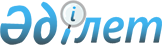 О бюджете района на 2011-2013 годы
					
			Утративший силу
			
			
		
					Решение Ерейментауского районного маслихата Акмолинской области от 22 декабря 2010 года № 4С-30/3-10. Зарегистрировано Управлением юстиции Ерейментауского района Акмолинской области 30 декабря 2010 года № 1-9-164. Утратило силу в связи с истечением срока применения - (письмо Ерейментауского районного маслихата Акмолинской области от 16 апреля 2013 года № 94)      Сноска. Утратило силу в связи с истечением срока применения - (письмо Ерейментауского районного маслихата Акмолинской области от 16.04.2013 № 94).

      В соответствии с пунктом 2 статьи 9 и пунктом 2 статьи 75 Бюджетного кодекса Республики Казахстан от 4 декабря 2008 года,подпунктом 1) пункта 1 статьи 6 Закона Республики Казахстан от 23 января 2001 года «О местном государственном управлении и самоуправлении в Республике Казахстан» Ерейментауский районный маслихат РЕШИЛ:



      1. Утвердить бюджет района на 2011-2013 годы, согласно приложениям 1, 2 и 3 соответственно, в том числе на 2011 год в следующих объемах:

      1) доходы – 2 085 010,6 тысяч тенге, в том числе:

      налоговые поступления – 466 764 тысяч тенге;

      неналоговые поступления – 19 024 тысяч тенге;

      поступления от продажи основного капитала – 17 500 тысяч тенге;

      поступления трансфертов – 1 581 722,6 тысяч тенге;

      2) затраты – 2 118 343,9 тысяч тенге;

      3) чистое бюджетное кредитование – 31 809 тысяч тенге, в том числе:

      бюджетные кредиты – 32 937 тысяч тенге;

      погашение бюджетных кредитов – 1 128 тысяч тенге;

      4) сальдо по операциям с финансовыми активами – 55 704 тысяч тенге;

      5) дефицит (профицит) бюджета – - 120 846,3 тысяч тенге;

      6) финансирование дефицита (использование профицита) бюджета – 120 846,3 тысяч тенге.

      Сноска. Пункт 1 в редакции решения Ерейментауского районного маслихата Акмолинской области от 04.11.2011 № 4С-41/2-11 (вводится в действие с 01.01.2011)



      2. Учесть на 2011 год объем субвенции, передаваемой из областного бюджета в бюджет района, в сумме 1 322 077 тысяч тенге.



      3. Учесть, что в бюджете района на 2011 год предусмотрены целевые трансферты и бюджетные кредиты из республиканского бюджета согласно приложению 4.



      4. Учесть, что в бюджете района на 2011 год предусмотрены целевые трансферты из областного бюджета согласно приложению 5.



      5. Учесть, что в бюджете района на 2011 год предусмотрено погашение бюджетных кредитов в вышестоящий бюджет в сумме 1 128 тысяч тенге.



      6. Предусмотреть в бюджете района на 2011 год затраты на укрепление материально-технической базы учреждений образования – 8 572 тысяч тенге.



      7. Учесть, что в бюджете района на 2011 год предусматриваются расходы на выплату государственных пособий на детей до восемнадцати лет в сумме 14 613 тысяч тенге.

      Сноска. Пункт 7 в редакции решения Ерейментауского районного маслихата Акмолинской области от 04.11.2011 № 4С-41/2-11 (вводится в действие с 01.01.2011)



      7-1. Учесть, что в бюджете района на 2011 год предусматриваются расходы на реконструкцию бывшего детского сада № 87 в городе Ерейментау в сумме 16 888,3 тысяч тенге;



      7-2. Учесть, что в бюджете района на 2011 год предусматриваются расходы на приобретение специализированной техники для коммунального государственного предприятия на праве хозяйственного ведения «Теплосервис» при акимате Ерейментауского района в сумме 42 248 тысяч тенге;



      7-3. Учесть, что в бюджете района на 2011 год, в установленном законодательством порядке, используются свободные остатки бюджетных средств, образовавшиеся на 1 января 2011 года, в сумме 104 170,9 тысяч тенге;



      7-4. Учесть, что в бюджете района на 2011 год предусматриваются расходы на увеличение уставного капитала коммунального государственного предприятия на праве хозяйственного ведения «Ерейментау Су Арнасы» при акимате Ерейментауского района в сумме 5 456 тысяч тенге.

      Сноска. Решение дополнено пунктами 7-1; 7-2; 7-3 в соответствии c решением Ерейментауского районного маслихата Акмолинской области от 25.02.2011 № 4С-32/4-11 (вводится в действие с 01.01.2011);

      Решение дополнено пунктам 7-4 в соответствии c решением Ерейментауского районного маслихата Акмолинской области от 26.04.2011 № 4С-35/5-11 (вводится в действие с 01.01.2011);



      7-5. Предусмотреть в бюджете района на 2011 год трансферты в сумме 616 тыс. тенге на компенсацию потерь областного бюджета, в связи с упразднением ревизионной комиссии районного маслихата;



      7-6. Учесть, что в бюджете района на 2011 год предусматриваются расходы на разработку проектно-сметной документации на строительство новой школы на 200 мест в сумме 4 000 тысяч тенге и нового 60-ти квартирного арендного жилого дома в городе Ерейментау в сумме 3 700 тысяч тенге.

      Сноска. Пункт 7-6 в редакции решения Ерейментауского районного маслихата Акмолинской области от 04.11.2011 № 4С-41/2-11 (вводится в действие с 01.01.2011)



      7-7. Учесть, что в бюджете района предусматриваются расходы на корректировку и прохождение государственной экспертизы проекта "Реконструкция внутренних и наружных коммуникаций 75-ти квартирного жилого дома № 43 по улице Валиханова в городе Ерейментау в сумме 1 163 тысяч тенге;



      7-8. Учесть, что в бюджете района на 2011 год предусматриваются расходы на строительство дополнительного участка водопровода в городе Ерейментау в сумме 500 тысяч тенге.

      Сноска. Решение дополнено пунктами 7-5; 7-6; 7-7; 7-8 в соответствии c решением Ерейментауского районного маслихата Акмолинской области от 31.08.2011 № 4С-38/2-11 (вводится в действие с 01.01.2011); пункт 7-8 в редакции решения Ерейментауского районного маслихата Акмолинской области от 04.11.2011 № 4С-41/2-11 (вводится в действие с 01.01.2011)



      7-9. Учесть, что в бюджете района на 2011 год предусмотрен возврат в республиканский бюджет неиспользованных бюджетных кредитов, выданных в 2010 году для реализации мер социальной поддержки специалистам в сумме 15 133,6 тысяч тенге.

      Сноска. Решение дополнено пунктом 7-9 в соответствии с решением Ерейментауского районного маслихата Акмолинской области от 04.11.2011 № 4С-41/2-11 (вводится в действие с 01.01.2011)



      8. Утвердить резерв местного исполнительного органа района на 2011 год в сумме 5 662,7 тысяч тенге.

      Сноска. Пункт 8 в редакции решения Ерейментауского районного маслихата Акмолинской области от 04.11.2011 № 4С-41/2-11 (вводится в действие с 01.01.2011)



      9. Установить специалистам социального обеспечения, образования, культуры и спорта, работающим в аульной (сельской) местности, повышенные на двадцать пять процентов должностные оклады и тарифные ставки по сравнению с окладами и ставками специалистов, занимающихся этими видами деятельности в городских условиях, согласно перечню, согласованному с Ерейментауским районным маслихатом.



      10. Утвердить бюджетные программы аппаратов акимов города Ерейментау, аульных (сельских) округов и аулов (сел) на 2011 год, согласно приложения 6.



      11. Утвердить перечень районных бюджетных программ, не подлежащих секвестру в процессе исполнения бюджета района на 2011 год, согласно приложению 7.



      12. Настоящее решение вступает в силу со дня государственной регистрации в Управлении юстиции Ерейментауского района и вводится в действие с 1 января 2011 года.      Председатель сессии

      Ерейментауского районного

      маслихата                                  В.Житин      Секретарь Ерейментауского

      районного маслихата                        К.Махметов      «СОГЛАСОВАНО»      Аким Ерейментауского района                Н.А.Ережепов      Начальник Государственного учреждения

      «Отдел экономики и финансов

      Ерейментауского района»                    А.К.Хасенов

Приложение 1 утверждено

решением Ерейментауского

районного маслихата

от 22 декабря 2010 года

№ 4С-30/3-10      Сноска. Приложение 1 в редакции решения Ерейментауского районного маслихата Акмолинской области от 04.11.2011 № 4С-41/2-11 (вводится в действие с 01.01.2011) Бюджет района на 2011 год

Приложение 2 утверждено

решением Ерейментауского

районного маслихата

от 22 декабря 2010 года

№ 4С-30/3-10 Бюджет района на 2012 год

Приложение 3 утверждено

решением Ерейментауского

районного маслихата

от 22 декабря 2010 года

№ 4С-30/3-10 Бюджет района на 2013 год

Приложение 4 утверждено

решением Ерейментауского

районного маслихата

от 22 декабря 2010 года

№ 4С-30/3-10      Сноска. Приложение 4 в редакции решения Ерейментауского районного маслихата Акмолинской области от 04.11.2011 № 4С-41/2-11 (вводится в действие с 01.01.2011) Целевые трансферты и бюджетные кредиты из 

республиканского бюджета на 2011 год

Приложение 5 утверждено

решением Ерейментауского

районного маслихата

от 22 декабря 2010 года

№ 4С-30/3-10      Сноска. Приложение 5 в редакции решения Ерейментауского районного маслихата Акмолинской области от 04.11.2011 № 4С-41/2-11 (вводится в действие с 01.01.2011) Целевые трансферты из областного

бюджета на 2011 год

Приложение 6 утверждено

решением Ерейментауского

районного маслихата

от 22 декабря 2010 года

№ 4С-30/3-10      Сноска. Приложение 6 в редакции решения Ерейментауского районного маслихата Акмолинской области от 04.11.2011 № 4С-41/2-11 (вводится в действие с 01.01.2011) Затраты по бюджетным программам аппаратов акима города Ерейментау и сельских округов района на 2011 год

Приложение 7 утверждено

решением Ерейментауского

районного маслихата

от 22 декабря 2010 года

№ 4С-30/3-10 Перечень районных бюджетных программ, не

подлежащих секвестру в процессе исполнения

районного бюджета на 2011 год
					© 2012. РГП на ПХВ «Институт законодательства и правовой информации Республики Казахстан» Министерства юстиции Республики Казахстан
				КатегорияКатегорияКатегорияКатегорияСуммаКлассКлассКлассСуммаПодклассПодклассСуммаНаименованиеСумма12345I. ДОХОДЫ2085010,61НАЛОГОВЫЕ ПОСТУПЛЕНИЯ4667641Подоходный налог128092Индивидуальный подоходный налог128093Социальный налог1589771Социальный налог1589774Налоги на собственность2695421Налоги на имущество2045303Земельный налог323644Налог на транспортные средства305985Единый земельный налог20505Внутренние налоги на товары, работы и услуги221732Акцизы32523Поступления за использование природных и других ресурсов142784Сборы за ведение предпринимательской и профессиональной деятельности46438Обязательные платежи, взимаемые за совершение юридически значимых действии и (или) выдачу документов уполномоченными на то государственными органами или должностными лицами32631Государственная пошлина32632НЕНАЛОГОВЫЕ ПОСТУПЛЕНИЯ190241Доходы от государственной собственности11815Доходы от аренды имущества, находящегося в государственной собственности11814Штрафы, пеня, санкции, взыскания, налагаемые государственными учреждениями, финансируемыми из государственного бюджета, а также содержащимися и финансируемыми из бюджета (сметы расходов) Национального банка Республики Казахстан99831Штрафы, пени, санкции, взыскания, налагаемые государственными учреждениями, финансируемыми из государственного бюджета, а также содержащимися и финансируемыми из бюджета (сметы расходов) Национального банка Республики Казахстан, за исключением поступлений от организаций нефтяного сектора99836Прочие неналоговые поступления78601Прочие неналоговые поступления78603ПОСТУПЛЕНИЯ ОТ ПРОДАЖИ

ОСНОВНОГО КАПИТАЛА175003Продажа земли и нематериальных активов175001Продажа земли51002Продажа нематериальных активов124004ПОСТУПЛЕНИЯ ТРАНСФЕРТОВ1581722,62Трансферты из вышестоящих органов государственного управления1581722,62Трансферты из областного бюджета1581722,6Функциональная группаФункциональная группаФункциональная группаФункциональная группаСомаАдминистратор бюджетных программАдминистратор бюджетных программАдминистратор бюджетных программСомаПрограммаПрограммаСомаНаименованиеСома12345II. Затраты2118343,91Государственные услуги общего характера174320112Аппарат маслихата района (города областного значения)128761Услуги по обеспечению деятельности маслихата района (города областного значения)12876122Аппарат акима района (города областного значения)405171Услуги по обеспечению деятельности акима района (города областного значения)40517123Аппарат акима района в городе, города районного значения, поселка, аула (села) аульного (сельского) округа993501Услуги по обеспечению деятельности акима района в городе, города районного значения, поселка, аула (села), аульного (сельского)округа9920022Капитальные расходы государственных органов150459Отдел экономики и финансов района (города областного значения)215771Услуги по реализации государственной политики в области формирования и развития экономической политики, государственного планирования, исполнения бюджета и управления коммунальной собственностью района (города областного значения)20349,73Проведение оценки имущества в целях налогообложения295,34Организация работы по выдаче разовых талонов и обеспечение полноты сбора сумм от реализации разовых талонов69715Капитальные расходы государственных органов2352Оборона1426122Аппарат акима района (города областного значения)14265Мероприятия в рамках исполнения всеобщей воинской обязанности14263Общественный порядок, безопасность, правовая, судебная, уголовно-исполнительная деятельность700458Отдел жилищно-коммунального хозяйства, пассажирского транспорта и автомобильных дорог района (города областного значения)70021Обеспечение безопасности дорожного движения в населенных пунктах7004Образование1473507,2123Аппарат акима района в городе, города районного значения, поселка, аула (села), аульного (сельского) округа21285Организация бесплатного подвоза учащихся до школы и обратно в аульной (сельской) местности2128464Отдел образования района (города областного значения)1425903,91Услуги по реализации государственной политики на местном уровне в области образования99023Общеобразовательное обучение1143758,94Информатизация системы образования в государственных учреждениях образования района (города областного значения)49025Приобретение и доставка учебников, учебно-методических комплексов для государственных учреждений образования района (города областного значения)164826Дополнительное образование для детей393639Обеспечение деятельности организаций дошкольного воспитания и обучения18961015Ежемесячные выплаты денежных средств опекунам (попечителям) на содержание ребенка сироты (детей- сирот), и ребенка (детей), оставшегося без попечения родителей1010821Увеличение размера доплаты за квалификационную категорию учителям школ и воспитателям дошкольных организаций образования11778467Отдел строительства района (города областного значения)45475,337Строительство и реконструкция объектов образования45475,36Социальная помощь и социальное обеспечение85232451Отдел занятости и социальных программ (города областного значения)852321Услуги по реализации государственной политики на местном уровне в области обеспечения занятости и реализации социальных программ для населения197942Программа занятости175215Государственная адресная социальная помощь14566Жилищная помощь20727Социальная помощь отдельным категориям нуждающихся граждан по решениям местных представительных органов899510Материальное обеспечение детей-инвалидов, воспитывающихся и обучающихся на дому81111Оплата услуг по зачислению, выплате и доставке пособий и других социальных выплат34214Оказание социальной помощи нуждающимся гражданам на дому923016Государственные пособия на детей до 18 лет1461317Обеспечение нуждающихся инвалидов обязательными гигиеническими средствами и предоставление услуг специалистами жестового языка, индивидуальными помощниками в соответствии с индивидуальной программой реабилитации инвалида312621Капитальные расходы государственных органов7823Обеспечение деятельности центров занятости71947Жилищно-коммунальное хозяйство140355123Аппарат акима района в городе, города районного значения, поселка, аула(села), аульного(сельского) округа225048Освещение улиц населенных пунктов85789Обеспечение санитарии населенных пунктов502710Содержание мест захоронений и погребение безродных60411Благоустройство и озеленение населенных пунктов8295458Отдел жилищно-коммунального хозяйства, пассажирского транспорта и автомобильных дорог района (города областного значения)380683Организация сохранения государственного жилищного фонда21055Снос аварийного и ветхого жилья358611Обеспечение бесперебойного теплоснабжения малых городов1694412Функционирование системы водоснабжения и водоотведения511615Освещение улиц в населенных пунктах256016Обеспечение санитарии населенных пунктов142218Благоустройство и озеленение населенных пунктов563531Изготовление технических паспортов на объекты кондоминиумов700467Отдел строительства района (города областного значения)797833Строительство и (или) приобретение жилья государственного коммунального жилищного фонда37004Развитие, обустройство и (или) приобретение инженерно-

коммуникационной инфраструктуры755836Развитие системы водоснабжения5008Культура, спорт, туризм и информационное пространство102476455Отдел культуры и развития языков района (города областного значения)861881Услуги по реализации государственной политики на местном уровне в области развития языков и культуры57653Поддержка культурно - досуговой работы571276Функционирование районных (городских) библиотек223907Развитие государственного языка и других языков народа Казахстана906456Отдел внутренней политики района (города областного значения)93861Услуги по реализации государственной политики на местном уровне в области информации, укрепления государственности и формирования социального оптимизма граждан48662Услуги по проведению государственной информационной политики через газеты и журналы38203Реализация региональных программ в сфере молодежной политики700465Отдел физической культуры и спорта района (города областного значения)69021Услуги по реализации государственной политики на местном уровне в сфере физической культуры и спорта33596Проведение спортивных соревнований на районном (города областного значения) уровне7677Подготовка и участие членов сборных команд района (города областного значения) по различным видам спорта на областных спортивных соревнованиях277610Сельское, водное, лесное, рыбное хозяйство, особо охраняемые природные территории, охрана окружающей среды и животного мира, земельные отношения69814,6477Отдел сельского хозяйства и земельных отношений района (города областного значения)19695,31Услуги по реализации государственной политики на местном уровне в сфере сельского хозяйства и земельных отношений1499399Реализация мер социальной поддержки специалистов социальной сферы сельских населенных пунктов за счет целевых трансфертов из республиканского бюджета4702,3473Отдел ветеринарии района (города областного значения)230021Услуги по реализации государственной политики на местном уровне в сфере ветеринарии569611Проведение противоэпизоотических мероприятий17306467Отдел строительства района (города областного значения)27117,312Развитие объектов водного хозяйства27117,311Промышленность, архитектурная, градостроительная и строительная деятельность10179467Отдел строительства района (города областного значения)55591Услуги по реализации государственной политики на местном уровне в области строительства5559468Отдел архитектуры и градостроительства района (города областного значения)46201Услуги по реализации государственной политики в области архитектуры и градостроительства на местном уровне462012Транспорт и коммуникации17796123Аппарат акима района в городе, города районного значения, поселка, аула (села), аульного (сельского) округа1603613Обеспечение функционирования автомобильных дорог городах районного значения поселках, аулах (селах), аульных (сельских) округах16036458Отдел жилищно-коммунального хозяйства, пассажирского транспорта и автомобильных дорог района (города областного значения)176023Обеспечение функционирования автомобильных дорог176013Прочие13858,7459Отдел экономики и финансов района (города областного значения)5662,712Резерв местного исполнительного органа района (города областного значения)5662,7458Отдел жилищно-коммунального хозяйства, пассажирского транспорта и автомобильных дорог района (города областного значения)47511Услуги по реализации государственной политики на местном уровне в области жилищно-коммунального хозяйства, пассажирского транспорта и автомобильных дорог4751469Отдел предпринимательства района (города областного значения)34451Услуги по реализации государственной политики на местном уровне в области развития предпринимательства и промышленности32954Капитальные расходы государственных органов15014Обслуживание долга1,3459Отдел экономики и финансов района (города областного значения)1,321Обслуживание долга местных исполнительных органов по выплате вознаграждений и иных платежей по займам из областного бюджета1,315Трансферты28678,1459Отдел экономики и финансов района (города областного значения)28678,16Возврат неиспользованных (недоиспользованных) целевых трансфертов28062,124Целевые текущие трансферты в вышестоящие бюджеты в связи с передачей функций государственных органов из нижестоящего уровня государственного управления в вышестоящий616III. Чистое бюджетное кредитование31809Бюджетные кредиты3293710Сельское, водное, лесное, рыбное хозяйство, особо охраняемые природные территории, охрана окружающей среды и животного мира, земельные отношения32937477Отдел сельского хозяйства и земельных отношений района (города областного значения)329374Бюджетные кредиты для реализации мер социальной поддержки специалистов социальной сферы сельских населенных пунктов32937Погашение бюджетных кредитов11285Погашение бюджетных кредитов11281Погашение бюджетных кредитов11281Погашение бюджетных кредитов, выданных из государственного бюджета1128IV. Сальдо по операциям с финансовыми активами55704Приобретение финансовых активов5570413Прочие55704459Отдел экономики и финансов района (города областного значения)5570414Формирование или увеличение уставного капитала юридических лиц55704V. Дефицит (профицит) бюджета-120846,3VI. Финансирование дефицита (использование профицита бюджета)120846,3Поступление займов329377Поступление займов329371Внутренние государственные займы329372Договоры займа3293716Погашение займов16261,6459Отдел экономики и финансов района (города областного значения)16261,65Погашение долга местного исполнительного органа перед вышестоящим бюджетом112822Возврат неиспользованных бюджетных кредитов, выданных из местного бюджета15133,68Используемые остатки бюджетных средств104170,91Остатки бюджетных средств104170,91Свободные остатки бюджетных средств104170,9КатегорияКатегорияКатегорияКатегорияСуммаКлассКлассКлассСуммаПодклассПодклассСуммаСуммаНаименованиеСумма12345I. ДОХОДЫ21804141НАЛОГОВЫЕ ПОСТУПЛЕНИЯ4367621Подоходный налог138532Индивидуальный подоходный налог138533Социальный налог1477871Социальный налог1477874Налоги на собственность2486961Налоги на имущество1874953Земельный налог435264Налог на транспортные средства153535Единый земельный налог23225Внутренние налоги на товары, работы и услуги198022Акцизы38543Поступления за использование природных и других ресурсов128004Сборы за ведение предпринимательской и профессиональной деятельности31488Обязательные платежи, взимаемые за совершение юридически значимых действий и (или) выдачу документов уполномоченными на то государственными органами или должностными лицами66241Государственная пошлина66242НЕНАЛОГОВЫЕ ПОСТУПЛЕНИЯ100021Доходы от государственной собственности10715Доходы от аренды имущества, находящегося в государственной собственности10714Штрафы, пеня, санкции, взыскания, налагаемые государственными учреждениями, финансируемыми из государственного бюджета, а также содержащимися и финансируемыми из бюджета (сметы расходов) Национального банка Республики Казахстан85421Штрафы, пени, санкции, взыскания, налагаемые государственными учреждениями, финансируемыми из государственного бюджета, а также содержащимися и финансируемыми из бюджета (сметы расходов) Национального банка Республики Казахстан, за исключением поступлений от организаций нефтяного сектора85426Прочие неналоговые поступления3891Прочие неналоговые поступления3893ПОСТУПЛЕНИЯ ОТ ПРОДАЖИ ОСНОВНОГО КАПИТАЛА140003Продажа земли и нематериальных активов140001Продажа земли140002Продажа нематериальных активов04ПОСТУПЛЕНИЯ ТРАНСФЕРТОВ17196502Трансферты из вышестоящих органов государственного управления17196502Трансферты из областного бюджета1719650Функциональная группаФункциональная группаФункциональная группаФункциональная группаСуммаАдминистратор бюджетных программАдминистратор бюджетных программАдминистратор бюджетных программСуммаПрограммаПрограммаСуммаНаименованиеСумма12345II. Затраты21804141Государственные услуги общего характера191053112Аппарат маслихата района (города областного значения)148361Услуги по обеспечению деятельности маслихата района (города областного значения)14836122Аппарат акима района (города областного значения)422841Услуги по обеспечению деятельности акима района (города областного значения)42284123Аппарат акима района в городе, города районного значения, поселка, аула (села) аульного

(сельского) округа1108931Услуги по обеспечению деятельности акима района в городе, города районного значения, поселка, аула(села), аульного (сельского)округа110893459Отдел экономики и финансов района (города областного значения)230401Услуги по реализации государственной политики в области формирования и развития экономической политики, государственного планирования, исполнения бюджета и управления коммунальной собственностью района (города областного значения)218043Проведение оценки имущества в целях налогообложения3744Организация работы по выдаче разовых талонов и обеспечение полноты сбора сумм от реализации разовых талонов86211Учет, хранение, оценка и реализация имущества, поступившего в коммунальную собственность02Оборона1312122Аппарат акима района (города областного значения)13125Мероприятия в рамках исполнения всеобщей воинской обязанности13123Общественный порядок, безопасность, правовая, судебная, уголовно-исполнительная деятельность1114458Отдел жилищно-коммунального хозяйства, пассажирского транспорта и автомобильных дорог района (города областного значения)111421Обеспечение безопасности дорожного движения в населенных пунктах11144Образование1472649123Аппарат акима района в городе, городе районного значения, поселка, аула (села), аульного (сельского) округа28105Организация бесплатного подвоза учащихся до школы и обратно в аульной (сельской) местности2810464Отдел образования района (города областного значения)14698391Услуги по реализации государственной политики на местном уровне в области образования107533Общеобразовательное обучение12822904Информация системы образования в государственных учреждениях образования района (города областного значения)52455Приобретение и доставка учебников учебно-методических комплексов для государственных учреждений образования района(города областного значения)183336Дополнительное образование для детей и юношества54911467Отдел строительства района (города областного значения)037Строительство и реконструкция объектов образования09Обеспечение деятельности организаций дошкольного воспитания и обучения983076Социальное помощь и социальное обеспечение88437451Отдел занятости и социальных программ (города областного значения)884371Услуги по реализации государственной политики на местном уровне в области обеспечения занятости социальных программ для населения2007521Капитальные расходы государственных органов02Программа занятости180535Государственная адресная социальная помощь29526Жилищная помощь29137Социальная помощь отдельным категориям нуждающихся граждан по решениям местных представительных органов728710Материальное обеспечение детей-инвалидов, воспитывающихся и обучающихся на дому100011Оплата услуг по зачислению, выплате и доставке пособий и других социальных выплат36614Оказание социальной помощи нуждающимся гражданам на дому938116Государственные пособия на детей до 18 лет2220517Обеспечение нуждающихся инвалидов обязательными гигиеническими средствами и предоставление услуг специалистами жестового языка, индивидуальными помощниками в соответствии с индивидуальной программой реабилитации инвалида42057Жилищно-коммунальное хозяйство58974123Аппарат акима района в городе, города районного значения, поселка, аула (села), аульного (сельского) округа200018Освещение улиц населенных пунктов89959Обеспечение санитарии населенных пунктов445410Содержание мест захоронений и погребение безродных75811Благоустройство и озеленение населенных пунктов5794458Отдел жилищно-коммунального хозяйства, пассажирского транспорта и автомобильных дорог района (города областного значения)17173Организация сохранения государственного жилищного фонда1717467Отдел строительства района(города областного значения)372564Развитие и обустройство и 

(или) приобретение инженерно-коммуникационной инфраструктуры372566Развитие системы водоснабжения08Культура, спорт, туризм и информационное пространство109611455Отдел культуры и развития языков района (города областного значения)932831Услуги по реализации государственной политики на местном уровне в области развития языков и культуры62673Поддержка культурно - досуговой работы616926Функционирование районных (городских) библиотек249077Развитие государственного языка и других языков народов Казахстана417456Отдел внутренней политики района(города областного значения)100281Услуги по реализации государственной политики на местном уровне в области информации, укрепления государственности и формирования социального оптимизма граждан53692Услуги по проведению государственной информационной политики через газеты и журналы40873Реализация региональных программ в сфере молодежной политики572465Отдел физической культуры и спорта района (города областного значения)63001Услуги по реализации государственной политики на местном уровне в сфере физической культуры и спорта35436Проведения спортивных соревнований на районном (города областного значения) уровне8217Подготовка и участие членов сборных команд района (города областного значения) по различным видам спорта на областных спортивных соревнованиях193610Сельское, водное, лесное, рыбное хозяйство особо охраняемые природные территории, охрана окружающей среды и животного мира, земельные отношения220996477Отдел сельского хозяйства района и земельных отношений (города областного значения)168821Услуги по реализации государственной политики на местном уровне в сфере сельского хозяйства и земельных отношений города областного значения16882473Отдел ветеринарии района (города областного значения)60391Услуги по реализации государственной политики на местном уровне в сфере ветеринарии6039467Отдел строительства района (города областного значения)19807512Развитие объектов водного хозяйства19807511Промышленность, архитектура, градостроительная и строительная деятельность11306467Отдел строительства района (города областного значения)62421Услуги по реализации государственной политики на местном уровне в области строительства6242468Отдел архитектуры и градостроительства района (города областного значения)50641Услуги по реализации государственной политики в области архитектуры и градостроительства на местном уровне506412Транспорт и коммуникация8917123Аппарат акима района в городе, города районного значения, поселка, аула (села), аульного (сельского) округа891713Обеспечение функционирование автомобильных дорог городах районного значения поселках, аулах (селах), аульных (сельских) округах891713Прочие16045459Отдел экономики и финансов района (города областного значения)666712Резерв местного исполнительного органа района (города областного значения)6667458Отдел жилищно-коммунального хозяйства, пассажирского транспорта и автомобильных дорог55811Услуги по реализации государственной политики на местном уровне в области жилищно-коммунального хозяйства, пассажирского транспорта и автомобильных дорог5581469Отдел предпринимательства района (города областного значения)37971Услуги по реализации государственной политики на местном уровне в области развития предпринимательства и промышленности3797III. Чистое бюджетное кредитование0Бюджетные кредиты0Погашение бюджетных кредитов0IV. Сальдо по операциям с финансовыми активами0Приобретение финансовых активов013Прочие0459Отдел экономики и финансов района (города областного значения)0V. Дефицит (профицит) бюджета0VI. Финансирование дефицита (использование профицита бюджета)0КатегорияКатегорияКатегорияКатегорияСуммаКлассКлассКлассСуммаПодклассПодклассСуммаНаименованиеСумма12345I. ДОХОДЫ20255001НАЛОГОВЫЕ ПОСТУПЛЕНИЯ4545401Подоходный налог148232Индивидуальный подоходный налог148233Социальный налог1578741Социальный налог1578744Налоги на собственность2536921Налоги на имущество1911333Земельный налог451634Налог на транспортные средства148885Единый земельный налог25085Внутренние налоги на товары, работы и услуги209962Акцизы41623Поступления за использование природных и других ресурсов134344Сборы за ведение предпринимательской и профессиональной деятельности34008Обязательные платежи, взимаемые за совершение юридически значимых действий и (или) выдачу документов уполномоченными на то государственными органами или должностными лицами71551Государственная пошлина71552НЕНАЛОГОВЫЕ ПОСТУПЛЕНИЯ108011Доходы от государственной собственности11565Доходы от аренды имущества, находящегося в государственной собственности11564Штрафы, пеня, санкции, взыскания, налагаемые государственными учреждениями, финансируемыми из государственного бюджета, а также содержащимися и финансируемыми из бюджета (сметы расходов) Национального банка Республики Казахстан92251Штрафы, пени, санкции, взыскания, налагаемые государственными учреждениями, финансируемыми из государственного бюджета, а также содержащимися и финансируемыми из бюджета (сметы расходов) Национального банка Республики Казахстан, за исключением поступлений от организаций нефтяного сектора92256Прочие неналоговые поступления4201Прочие неналоговые поступления4203ПОСТУПЛЕНИЯ ОТ ПРОДАЖИ ОСНОВНОГО КАПИТАЛА150003Продажа земли и нематериальных активов150001Продажа земли150002Продажа нематериальных активов04ПОСТУПЛЕНИЯ ТРАНСФЕРТОВ15451592Трансферты из вышестоящих органов государственного управления15451592Трансферты из областного бюджета1545159Функциональная группаФункциональная группаФункциональная группаФункциональная группаСуммаАдминистратор бюджетных программАдминистратор бюджетных программАдминистратор бюджетных программСуммаПрограммаПрограммаСуммаНаименованиеСумма12345П. Затраты20255001Государственные услуги общего характера193722112Аппарат маслихата района (города областного значения)149681Услуги по обеспечению деятельности маслихата района (города областного значения)14968122Аппарат акима района (города областного значения)432721Услуги по обеспечению деятельности акима района (города областного значения)43272123Аппарат акима района в городе, города районного значения, поселка, аула (села) аульного

(сельского) округа1120941Услуги по обеспечению деятельности акима района в городе, города районного значения, поселка, аула (села), аульного (сельского)округа112094459Отдел экономики и финансов района (города областного значения)233881Услуги по реализации государственной политики в области формирования и развития экономической политики, государственного планирования, исполнения бюджета и управления коммунальной собственностью района (города областного значения)221213Проведение оценки имущества в целях налогообложения4014Организация работы по выдаче разовых талонов и обеспечение полноты сбора сумм от реализации разовых талонов86611Учет, хранение, оценка и реализация имущества, поступившего в коммунальную собственность02Оборона1404122Аппарат акима района (города областного значения)14045Мероприятия в рамках исполнения всеобщей воинской обязанности14043Общественный порядок, безопасность, правовая, судебная, уголовно-

исполнительная деятельность1192458Отдел жилищно-коммунального хозяйства, пассажирского транспорта и автомобильных дорог района (города областного значения)119221Обеспечение безопасности дорожного движения в населенных пунктах11924Образование1476699123Аппарат акима района в городе, городе районного значения, поселка, аула (села), аульного (сельского) округа30075Организация бесплатного подвоза учащихся до школы и обратно в аульной (сельской) местности3007464Отдел образования района (города областного значения)14736921Услуги по реализации государственной политики на местном уровне в области образования108793Общеобразовательное обучение12814054Информация системы образования в государственных учреждениях образования района (города областного значения)56125Приобретение и доставка учебников учебно-методических комплексов для государственных учреждений образования района (города областного значения)196176Дополнительное образование для детей и юношества56185467Отдел строительства района (города областного значения)037Строительство и реконструкция объектов образования09Обеспечение деятельности организаций дошкольного воспитания и обучения999946Социальное помощь и социальное обеспечение92796451Отдел занятости и социальных программ (города областного значения)927961Услуги по реализации государственной политики на местном уровне в области обеспечения занятости социальных программ для населения2029521Капитальные расходы государственных органов02Программа занятости193175Государственная адресная социальная помощь31596Жилищная помощь31177Социальная помощь отдельным категориям нуждающихся граждан по решениям местных представительных органов779710Материальное обеспечение детей-инвалидов, воспитывающихся и обучающихся на дому107011Оплата услуг по зачислению, выплате и доставке пособий и других социальных выплат39214Оказание социальной помощи нуждающимся гражданам на дому939116Государственные пособия на детей до 18 лет2375917Обеспечение нуждающихся инвалидов обязательными гигиеническими средствами и предоставление услуг специалистами жестового языка, индивидуальными помощниками в соответствии с индивидуальной программой реабилитации инвалида44997Жилищно-коммунальное хозяйство87179123Аппарат акима района в городе, города районного значения,поселка,аула(села), аульного(сельского) округа213418Освещение улиц населенных пунктов96259Обеспечение санитарии населенных пунктов476510Содержание мест захоронений и погребение безродных75111Благоустройство и озеленение населенных пунктов6200458Отдел жилищно-коммунального хозяйства, пассажирского транспорта и автомобильных дорог района (города областного значения)18383Организация сохранения государственного жилищного фонда1838467Отдел строительства района(города областного значения)640004Развитие и обустройство и 

(или) приобретение инженерно-

коммуникационной инфраструктуры640006Развитие системы водоснабжения08Культура, спорт, туризм и информационное пространство111557455Отдел культуры и развития языков района (города областного значения)946131Услуги по реализации государственной политики на местном уровне в области развития языков и культуры63453Поддержка культурно - досуговой работы625996Функционирование районных (городских) библиотек252237Развитие государственного языка и других языков народов Казахстана446456Отдел внутренней политики района (города областного значения)104241Услуги по реализации государственной политики на местном уровне в области информации, укрепления государственности и формирования социального оптимизма граждан54392Услуги по проведению государственной информационной политики через газеты и журналы43733Реализация региональных программ в сфере молодежной политики612465Отдел физической культуры и спорта района (города областного значения)65201Услуги по реализации государственной политики на местном уровне в сфере физической культуры и спорта35716Проведения спортивных соревнований на районном (города областного значения) уровне8787Подготовка и участие членов сборных команд района (города областного значения) по различным видам спорта на областных спортивных соревнованиях207110Сельское, водное, лесное, рыбное хозяйство особо охраняемые природные территории, охрана окружающей среды и животного мира, земельные отношения23257477Отдел сельского хозяйства района и земельных отношений (города областного значения)171411Услуги по реализации государственной политики на местном уровне в сфере сельского хозяйства и земельных отношений города областного значения17141473Отдел ветеринарии района (города областного значения)61161Услуги по реализации государственной политики на местном уровне в сфере ветеринарии6116467Отдел строительства района (города областного значения)012Развитие объектов водного хозяйства011Промышленность, архитектура, градостроительная и строительная деятельность11507467Отдел строительства района (города областного значения)63851Услуги по реализации государственной политики на местном уровне в области строительства6385468Отдел архитектуры и градостроительства района (города областного значения)51221Услуги по реализации государственной политики в области архитектуры и градостроительства на местном уровне512212Транспорт и коммуникация9542123Аппарат акима района в городе, города районного значения, поселка, аула (села), аульного (сельского) округа954213Обеспечение функционирование автомобильных дорог городах районного значения поселках, аулах (селах), аульных (сельских) округах954213Прочие16645459Отдел экономики и финансов района (города областного значения)713412Резерв местного исполнительного органа района (города областного значения)7134458Отдел жилищно-коммунального хозяйства, пассажирского транспорта и автомобильных дорог56591Услуги по реализации государственной политики на местном уровне в области жилищно-коммунального хозяйства, пассажирского транспорта и автомобильных дорог5659469Отдел предпринимательства района (города областного значения)38521Услуги по реализации государственной политики на местном уровне в области развития предпринимательства и промышленности3852III. Чистое бюджетное кредитование0Бюджетные кредиты0Погашение бюджетных кредитов0IV. Сальдо по операциям с финансовыми активами0Приобретение финансовых активов013Прочие0459Отдел экономики и финансов района (города областного значения)0V. Дефицит (профицит) бюджета0VI. Финансирование дефицита (использование профицита бюджета)0НаименованиеСуммаВсего180 134,9Целевые трансферты на развитие56 848Отдел строительства района (города областного значения)56 848Реконструкция системы водоснабжения (с. Новомарковка)27 000Развитие, обустройство и (или) приобретение инженерно-коммуникационной инфраструктуры29 848Целевые текущие трансферты90 349,9Отдел образования района59 714На оснащение учебным оборудованием кабинетов физики, химии, биологии в государственных учреждениях начального, основного среднего и общего среднего образования4 096На создание лингафонных и мультимедийных кабинетов в государственных учреждениях начального, основного среднего и общего среднего образования5411,9На ежемесячные выплаты денежных средств опекунам (попечителям) на содержание ребенка сироты (детей-сирот), и ребенка (детей), оставшихся без попечения родителей10108На реализацию государственного образовательного заказа в дошкольных организациях образования28320Увеличение размера доплаты за квалификационную категорию учителям школ и воспитателям дошкольных организаций образования11778Отдел занятости и социальных программ (города областного значения)9082На профессиональную подготовку, переподготовку и повышение квалификации кадров, частичное субсидирование заработной платы, обучению предпринимательству, предоставление субсидий на переезд, создание центров занятости1888Обеспечение деятельности центров занятости7194Отдел сельского хозяйства района4 248Реализация мер социальной поддержки специалистов социальной сферы сельских населенных пунктов за счет целевого трансферта из республиканского бюджета4 248Отдел ветеринарии (города областного значения)17 306На проведение противоэпизоотических мероприятий17 306Бюджетные кредиты32 937Отдел сельского хозяйства района32 937Бюджетные кредиты для реализации мер социальной поддержки специалистов социальной сферы сельских населенных пунктов32 937НаименованиеСуммаВсего112 447,7Целевые трансферты на развитие73 089Отдел строительства района (города областного значения)65 089Реконструкция бывшего детского сада № 87 г. Ерейментау24587Реконструкция внутренних и наружных коммуникаций 75 квартирного жилого дома 40502На выполнение проектных, сметных, изыскательных работ и надзора за строительством, в целях реализации отраслевого проекта «Водоснабжение и канализация сельских территорий" в рамках соглашения с Азиатским банком развития 

(с. Изобильное)0Отдел экономики и финансов района (города областного значения)8 000На увеличение уставного капитала КГП на ПХВ "Ерейментау Су Арнасы" при акимате Ерейментауского района (приобретение спецтехники)8 000Целевые текущие трансферты39 358,7Отдел образования района (города областного значения)29 880Капитальный ремонт ясли-сада "Сказка" г. Ерейментау25 880Оснащение детских дошкольных учреждений4 000Отдел занятости и социальных программ района (города областного значения)2 245Оказание социальной помощи участникам и инвалидам Великой Отечественной войны на расходы за коммунальные услуги744,7На оплату за учебу в колледжах студентам из малообеспеченных семей Ерейментауского района и многодетных семей сельской местности Ерейментауского района1500Отдел жилищно-коммунального хозяйства, пассажирского транспорта и автомобильных дорог района (города областного значения)7234На ремонт дымовой трубы котельной № 5 г. Ерейментау7234Функциональная группаФункциональная группаФункциональная группаФункциональная группаФункциональная группаСуммаФункциональная подгруппаФункциональная подгруппаФункциональная подгруппаФункциональная подгруппаСуммаАдминистратор бюджетных программАдминистратор бюджетных программАдминистратор бюджетных программСуммаПрограммаПрограммаСумма1 23456ЗАТРАТЫ4Образование21282Начальное, основное среднее и общее среднее образование2128123Аппарат акима района в городе, города районного значения, поселка, аула (села), аульного (сельского) округа21285Организация бесплатного подвоза учащихся до школы и обратно в аульной (сельской) местности2128Аппарат акима города Ерейментау1070Аппарат акима Тайбайского аульного округа0Аппарат акима Новодолинского сельского округа493Аппарат акима Павловского сельского округа234Аппарат акима Койтасского сельского округа3317Жилищно-коммунальное хозяйство225043Благоустройство населенных пунктов22504123Аппарат акима района в городе, города районного значения, поселка, аула, аульного (сельского) округа225048Освещение улиц населенных пунктов8578Аппарат акима города Ерейментау85789Обеспечение санитарии населенных пунктов5027Аппарат акима города Ерейментау502710Содержание мест захоронений и погребение безродных604Аппарат акима города Ерейментау114Аппарат акима аула имени Олжабай батыра26Аппарат акима села Бозтал26Аппарат акима Бестогайского сельского округа48Аппарат акима Тайбайского аульного округа48Аппарат акима Куншалганского сельского округа48Аппарат акима Новомарковского сельского округа0Аппарат акима Новодолинского сельского округа48Аппарат акима Павловского сельского округа48Аппарат акима Тургайского сельского округа48Аппарат акима Улентинского сельского округа48Аппарат акима села Селетинское28Аппарат акима села Изобильное26Аппарат акима Койтасского сельского округа48Аппарат акима Акмырзинского сельского округа011Благоустройство и озеленение населенных пунктов8295Аппарат акима города Ерейментау5715Аппарат акима аула имени Олжабай батыра200Аппарат акима села Бозтал150Аппарат акима Бестогайского сельского округа150Аппарат акима Тайбайского аульного округа250Аппарат акима Куншалганского сельского округа200Аппарат акима Новомарковского сельского округа80Аппарат акима Новодолинского сельского округа150Аппарат акима Павловского сельского округа300Аппарат акима Тургайского сельского округа250Аппарат акима Улентинского сельского округа250Аппарат акима села Селетинское200Аппарат акима села Изобильное200Аппарат акима Койтасского сельского округа150Аппарат акима Акмырзинского сельского округа5012Транспорт и коммуникации160361Автомобильный транспорт16036123Аппарат акима района в городе, города районного значения, поселка, аула (села), аульного (сельского) округа1603613Обеспечение функционирования автомобильных дорог в городах районного значения, поселках, аулах (селах), аульных (сельских) округах16036Аппарат акима города Ерейментау14836Аппарат акима Тургайского сельского округа500Аппарат акима Тайбайского аульного округа200Аппарат акима Акмырзинского сельского округа200Аппарат акима Новодолинского сельского округа150Аппарат акима аула имени Олжабай батыра150НаименованиеОбразованиеОбщеобразовательное обучение